KONFUCIONIZEMKONFUCIJ (551 pr.Kr. – 479 pr.Kr.)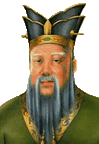 Po legendi naj bi samorog napovedal rojstvo Konfucija: »As child asn pure as crystal will be born for the continuation of the declininig Chou, to become a king without a kindom«Pravo ime je K'ong Ch'iu(Kong Qui), vendar ga imenujejo učenci (imel naj bi jih za časa svojega življenja 3000) Kong-FuziOče mu umre pri treh letih, zato mora kmalu začeti delati in s tem preživljati celotno družino. Niso bili bogati. To mu je omogočalo pravi realen pogled na življenje in razmere. Službe niso bil zelo cenjene (delal je kot pastir itd.) in to človek, ki je postal nato eden največjih filozofov svojega časa in tudi na sploh.Pri 15 letih se odloči, da se bo posvetil učenjuPri 19 letih se poroči z Chi-KuamPri 21 ustanovi šolo, ki je bila namenjena le moralno čistim učencem, ki so imeli namen postati moralni in plemeniti ljudje, in začne poučevati. Zelo se je tudi na splošno zavzemal za izobrazbo, saj je vrjel, da bo le ta prinesla enakovrednost med ljudi.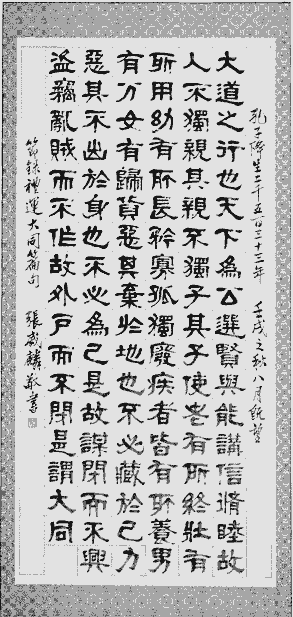 Poleg tega, da je bil filozof in kasneje tudi politik je bil tudi glasbenik (»Glasba je ključ splošne harmonije.«)Želel je pravico za vse! (Vsak državljan mora imeti svoj naziv in točno določeno funkcijo v državi in se mora le tej tudi podrejati in vsak voditelj mora biti dober, pošten ter ljudem zagotoviti dobro življenje.)Ker svojih načel ne more uveljaviti v političnih krogih zapusti pokrajno Lu, kjer je živel (pri 35 letih)Pri 43 se vrne in začne urejati zapiske izda 6 pomembnejših del (The Odes, The Book, The Book of Change, The Book of Rites, The Book of Mucis, The Spring and Autumn Annals)Začne delovati tudi na političnem področju (pri 51) in postane najprej pravosodni minister, nato pa celo kanclerSpet zapusti (497 pr.Kr.) pokrajno Lu (sledijo mu najbolj zvesti privrženci) in se odpravi romat za kar 13 letLeta 484 pr.Kr se še zadnič vrne in zadnjih 5 let pred smrtjo nadaljuje s poučevanjem. Umre 497 pr. Kr.Posthumano je časten kot največji filozof svojega časa; kot posledica njegovega nauka pa se razvije konfucionizem, religija, ki je danes najbolj zastopana na Kitajskem ter na Tajvanu.Nauki:Načelo vsega, resnica, zakon neba je TAO – veliki zakon stvarstva, reda, pravice, enakosti in sočutja. Cel kozmos je ena velika harmonija. TAO je očiten, a hkrati največja skrivnost. Nebo se odraža na zemlji in obratno. Pot neba je pot vase, v metafizično srce. Učenje je spoznavanje metafizičnih zakonov. Principi neba so božanski, duhovni in zavestni. Izbira je prepuščena svobodni volji vsakega posameznika. Skozi učenje svojo voljo prepuščaš volji neba. Potrebno je postati (božje) orodje.4 načela: a) JI- pravičnost: občutek za pravično delovanje, ki je nujnost; b) SIN- iskrenost do sebe in do drugih; iskrenost daje zvestobo; c) ŠU – ne delaj drugim, kar ne bi rad, da drugi delajo tebi (pasivni, JIN princip); č) ČUNG – Delaj drugim, kar bi rad, da drugi delajo tebi (aktivni, YANG princip).V vsakem odnosu mora biti tisti, ki vodi in tisti, ki je voden. Brez ljubezni ni nobenih odnosov. Brez spoštovanja ni pravičnih odnosov. Zakoni ne zadostujejo. V državi mora vladati zakon morale – svoboda govora in delovanja; edine ovire pri tem so človekovi notranji moralni zakoni. Nemoralna država nujno propade. Materialni napredek naroda je odvisen od moralnih in ne materialnih dejanj. V družbi ima vsak posameznik svojo vlogo, nalogo. Naloga vladarja, ki mora biti torej duhovni mojster, je spuščati zakon neba med ljudi na zemlji. Vladar mora skozi obrede, ki potrdijo njegov mandat.Nekaj njegovih misli: o prijateljih: izberi si vsaj tako dobrega prijatelja, kot si sam; prijatelja lahko vljudno opozoriš na njegove napake, ampak ne za vsako ceno (postal boš moralistični pridigar in boš izgubil prijatelja); o ljudeh: naj ti ne bo težko, če te ljudje ne poznajo, važno je, da ti poznaš njih; prizadevaj si pa, da boš postal takšen, da boš vreden tega, da te ljudje spoznajo; o mojstru: mojster je blag, preprost, spoštljiv, skromen, popustljiv, s tem doseže svoje; o družbi: ko se drugim priključiš, ne zavrzi svojega mnenja; o znanju: zavedaj se tega, kar veš, ne zavrzi svojega mnenja.Edino filozof je lahko dober vladar (Platon)Kraj in čas nastanka ter razvoj:Konfucionizem/Konfucijanstvo (od Konfucija naprej; za čas dinastije Chou, ustanovi se v pokrajni Lu); kasneje je zanemarjeno ali celo preganjano (izjema je čas pod dinastijo Han); Nato pa šele v 11. in 12. st. (zapostavljen zaradi taoizma in budizma); Vang Jang Ming je konfucijanstvo dopolnil s kozmološkimi in logičnimi elementi (začetek 16. st.), na prehodu iz 17. v 18. st. pa je cesar Kang Hsi Konfucijev nauk razgradil v sistem dogem.Razširjenost in verniki:Razširjenost predvsem na Kitajskem in na Tajvanu. Približno 400 milijonov vernikov in s tem je glavna kitajska vera danes(tudi pred budizmom).Povzetek:Konfucianizem je dobil svoje ime po kitajskem filozofu Konfuciju, ki je živel v 6. st. pr. n. š. Njegovo pravo ime je bilo Kong Fuzi. Konfucij je zahodnjaška razlicica njegovega imena. Konfucijevi spisi naj bi bili prvotno nasveti kitajskim vladarjem. Konfucij je poudarjal dostojanstvo cloveštva in pomembnost, da se ljudje vedejo skladno s svojim položajem v življenju. Menil je, da bi družba lahko postala popolna, ce bi si ljudje mocno prizadevali za "lepo vedenje". To vkljucuje uvidevnost do bližnjega, spoštovanje prednikov, prizadevanje za ubranost in uravnoteženost na vseh podrocjih, izogibanje pretiravanju v custvih in vedenju. Ce bodo ljudje živeli v miru in ubranosti, bodo našli stik z duhovnimi silami vesolja, tudi s silami narave. Vcasih pravijo, da konfucianizem ni vera, ker daje vec poudarka temu, da je treba postati dober državljan, kot pa duhovnosti. Vendar je Konfucij rekel: "Nebesa so izvor kreposti, ki je v meni." Nebesa je videl kot nekakšno vrhovno bitje. Konfucijevi nasledniki so razvijali njegove nauke, ki so polagoma prevzemali sestavine budizma in taoizma.Literatura in viri:http://www.confucius.org/maine.htm http://www.gape.org/geeklog/public_html/article.php?story=20030221113159659&mode=print http://freeweb.siol.net/lolax/konfucij.htm http://sl.wikipedia.org/wiki/Glavne_svetovne_religije http://freeweb.siol.net/lolax/druge_religije.htm 